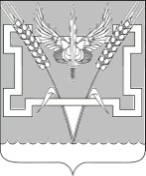 АДМИНИСТРАЦИЯ КОНСТАНТИНОВСКОГО СЕЛЬСКОГО ПОСЕЛЕНИЯ КУРГАНИНСКОГО РАЙОНА  ПОСТАНОВЛЕНИЕ            от __17.04.2023__							 №___55__ст.КонстантиновскаяОб утверждении Перечня муниципальных услуг предоставляемых администрацией Константиновского сельского поселения Курганинского районаВ соответствии Федеральным законом от 27 июля 2010 г. № 210-ФЗ «Об организации предоставления государственных и муниципальных услуг», Уставом Константиновского сельского поселения, зарегистрированным Управлением Минюста РФ по Краснодарскому краю от 18 июня 2018 г.                      № Ru 235173042018001 п о с т а н о в л я ю:1. Утвердить Перечень муниципальных услуг  предоставляемых в администрации Константиновского сельского поселения Курганинского района (прилагается).2. Признать постановление администрации Константиновского сельского поселения от 1 апреля 2021 г.  № 51 «Об утверждении Перечня муниципальных услуг и функций в сфере контрольно-надзорной деятельности предоставляемых (исполняемых) администрацией Константиновского сельского поселения Курганинского района» утратившим силу.3. Опубликовать настоящее постановление в периодическом печатном средстве массовой информации органов местного самоуправления Курганинского района «Вестник органов местного самоуправления Константиновского сельского поселения Курганинского района» и разместить на официальном сайте администрации Константиновского сельского поселения в сети Интернет.4. Контроль за выполнением настоящего постановления оставляю за собой.5. Постановление вступает в силу со дня его официального опубликования.Исполняющий обязанностиглавы Константиновскогосельского поселенияКурганинского района							     Т.В. ПоловинкинаПриложениеУТВЕРЖДЕНпостановлением администрацииКонстантиновского сельскогопоселенияот_______________ №_____ПЕРЕЧЕНЬмуниципальных услуг Начальник общего отдела администрации Константиновскогосельского поселения				                                         Е.А. Артемова№ п/пНаименование муниципальной услуги (функции)Муниципальные услугиМуниципальные услуги1.1.  Земельные и имущественные отношения1.1.1Предоставление земельных участков, находящихся в муниципальной собственности, гражданам для индивидуального жилищного строительства, ведения личного подсобного хозяйства в границах населенного пункта, садоводства, дачного хозяйства, гражданам и крестьянским (фермерским) хозяйствам для осуществления крестьянским (фермерским) хозяйством его деятельности1.1.2Предоставление в собственность, аренду, безвозмездное пользование земельного участка, находящегося в муниципальной собственности, без проведения торгов1.1.3Предоставление земельных участков, находящихся в муниципальной собственности, на которых расположены здания, сооружения, в собственность, аренду1.1.4Предоставление  земельных участков, находящихся в  муниципальной собственности, в постоянное (бессрочное) пользование1.1.5Предоставление в аренду без проведения торгов земельного участка, который находится в  муниципальной собственности, на котором расположен объект незавершенного строительства1.1.6Заключение нового договора аренды земельного участка без проведения торгов1.1.7Прекращение правоотношений с правообладателями земельных участков1.1.8Перевод земель или земельных участков в составе таких земель из одной категории в другую1.1.9Предоставление выписки из реестра муниципального имущества1.1.10Предоставление муниципального имущества в аренду или безвозмездное пользование без проведения торгов121.1.11Регистрация и учет заявлений граждан, нуждающихся в получении садовых, огородных или дачных земельных участков1.1.12Выдача разрешения на использование земель или земельного участка, находящихся  в муниципальной собственности без предоставления земельного участка и установления сервитута1.1.13Заключение дополнительного соглашения к договору аренды земельного участка, договору безвозмездного пользования земельным участком1.1.14Заключение соглашения об установлении сервитута в отношении земельного участка, находящегося в муниципальной собственности1.1.15Предоставление земельных участков, находящихся в муниципальной собственности, на торгах1.1.16Принятие решения о заключении (отказе в заключении) договора на размещение объектов на землях или земельных участках находящихся в муниципальной собственности, без предоставления земельных участков и установления сервитутов, публичных сервитутов1.2Регулирование предпринимательской деятельности1.2.1Выдача разрешения на право организации розничного рынка1.3Социальное обслуживание1.3.1Выдача разрешений  на вступление в брак  лицам, достигшим возраста шестнадцати лет1.3.2Уведомительная  регистрация  трудового  договора,  с работодателем– физическим лицом, не являющимся индивидуальным предпринимателем1.4Архивный фонд и предоставление справочной информации1.4.1Предоставление архивных справок, архивных выписок и архивных копий1.4.2Предоставление копий правовых актов администрации Константиновского сельского  поселения1.4.3Предоставление выписки из  похозяйственной книги1.5Жилищно-коммунальное хозяйство1.5.1Выдача порубочного билета на территории Константиновского сельского поселения   Курганинского района1.5.2Выдача разрешения (ордера) на проведение земляных работ на территории общего пользования1.5.3Предоставление информации о порядке предоставления жилищно-коммунальных услуг населению1.6Прочее1.6.1Присвоение, изменение и аннулирование адресов1.6.2 По даче письменных разъяснений налогоплательщикам и налоговым агентам по вопросу применения нормативных правовых актов Константиновского сельского поселения о местных налогах и сборах1.6.3Прием уведомлений о планируемом сносе объекта капитального строительства и уведомлений о завершении сноса объекта капитального строительства